ZÁKLADNÍ  ŠKOLA   A  MATEŘSKÁ  ŠKOLA  SVĚTNOV,příspěvková organizace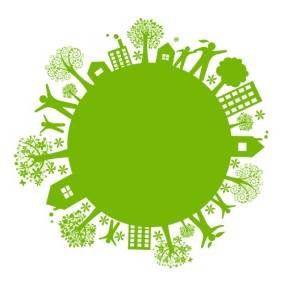 Světnov 46, 59102				IČ: 71009850tel.:  774 659 481				e-mail: skola@svetnov.czVÝBĚROVÉ ŘÍZENÍ NA POZICI       UČITEL/KA MŠ SVĚTNOVMísto výkonu práce:		MŠ Světnov – Světnov 168, 59102 Žďár nad SázavouKvalifikace:	minimálně středoškolské vzdělání s maturitou obor předškolní  pedagogikaDatum nástupu:	1. 9. 2020Pracovní úvazek:	1,0Platové podmínky:	dle platných tabulek pro pedagogické zaměstnancePožadujeme:	 Poctivý, vlídný a laskavý přístup k dětem i ke škole, pečlivost, spolehlivost, trestní bezúhonnost, kreativitu, zájem o přírodu, ekologii, tvůrčí přístup k práci, zapojování do projektů školy, snahu dále na sobě pracovat, příjemné vystupování. Výtvarné, hudební a pohybové dovednosti podmínkou, znalost anglického jazyka a práce s PC vítána. Osobní účast ve výběrovém řízení nutná.Nabízíme:	příspěvek na stravování, možnost využití služebního bytu, práci v malém kolektivu, MŠ s jednou třídou – věkově různorodá skupina dětí, zrekonstruovaný prostor MŠŽádosti o prac.místo včetně životopisu zasílejte:	skola@svetnov.cz Kontaktní osoba:	Mgr. Hana Štůlová – řed. školyTermín podání žádosti:	do 31.5.2020